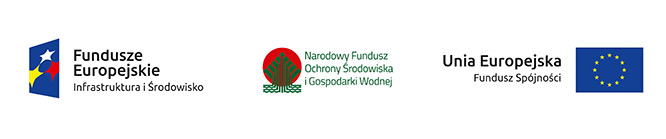         ROZDZIAŁ II  ZAŁĄCZNIK NR 1 do Specyfikacji Istotnych Warunków ZamówieniaNazwa (pieczęć) WykonawcyNazwa Wykonawcy .....................................................................................................................Adres Wykonawcy .......................................................................................................................Przetarg nieograniczony Wykonanie w systemie „zaprojektuj i wybuduj” dokumentacji projektowej z uzyskaniem pozwolenia na budowę oraz robót budowlanych w ramach zadania pn.: „Budowa Punktu Selektywnej Zbiórki Odpadów Komunalnych (PSZOK) przy ul. Beethovena  w Wałbrzychu”oznaczenie sprawy 15/I/PN/2017OŚWIADCZENIAJa, niżej podpisany.......................................................................................................................................................(IMIĘ I NAZWISKO, FUNKCJA)---------------------------------------------------------------------------------------------------------------------OŚWIADCZENIE WYKONAWCYskładane na podstawie art. 25a ust. 1 ustawy z dnia 29 stycznia 2004 r. Prawo zamówień publicznych (dalej jako: ustawa Pzp),DOTYCZĄCE PRZESŁANEK WYKLUCZENIA Z POSTĘPOWANIA---------------------------------------------------------------------------------------------------------------------1) OŚWIADCZENIA DOTYCZĄCE WYKONAWCY:1. Oświadczam, że wyżej wymieniony Wykonawca nie podlega wykluczeniu z postępowania na podstawie art. 24 ust 1 pkt 12-23 ustawy Pzp.2. Oświadczam, że wyżej wymieniony Wykonawca nie podlega wykluczeniu z postępowania na podstawie art. 24 ust. 5 ustawy Pzp.3. Oświadczam, że wobec wykonawcy składającego ofertę nie wydano prawomocnego wyroku sądu lub ostatecznej decyzji administracyjnej o zaleganiu z uiszczaniem podatków, opłat lub składek na ubezpieczenia społeczne lub zdrowotne albo - w przypadku wydania takiego wyroku lub decyzji - 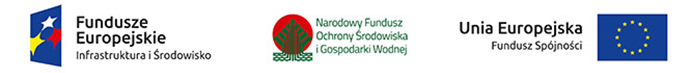 dokumentów potwierdzających dokonanie płatności tych należności wraz z ewentualnymi odsetkami lub grzywnami lub zawarcie wiążącego porozumienia w sprawie spłat tych należności.4. Oświadczam, że wobec wykonawcy składającego ofertę  nie wydano orzeczenia tytułem środka zapobiegawczego zakazu ubiegania się o zamówienia publiczne.5. Oświadczam, że wobec wykonawcy składającego ofertę nie wydano prawomocnego wyroku sądu skazującego za wykroczenie na karę ograniczenia wolności lub grzywny w zakresie określonym przez zamawiającego na podstawie art. 24 ust. 5 pkt 5 i 6 Pzp.6. Oświadczam, że wobec wykonawcy składającego ofertę nie wydano ostatecznej decyzji administracyjnej o naruszeniu obowiązków wynikających z przepisów prawa pracy, prawa ochrony środowiska lub przepisów o zabezpieczeniu społecznym w zakresie określonym przez zamawiającego na podstawie art. 24 ust. 5 pkt 7 Pzp.7. Oświadczam, że wykonawca składający ofertę nie zalega z opłacaniem podatków i opłat lokalnych, o których mowa w ustawie z dnia 12 stycznia 1991 r. o podatkach i opłatach lokalnych (Dz. U. z 2016 r. poz. 716).………………………..(miejscowość), dnia ………………….. r.                                                                                                       ………………………………………										(podpis)	Oświadczam, że zachodzą w stosunku do mnie podstawy wykluczenia z postępowania na podstawie art. ………ustawy Pzp (podać mającą zastosowanie podstawę wykluczenia spośród wymienionych w art. 24 ust. 1 pkt 13-14, 16-20 lub art. 24 ust. 5 ustawy Pzp). Jednocześnie oświadczam, że w związku z ww. okolicznością, na podstawie art. 24 ust. 8 ustawy Pzp podjąłem następujące środki naprawcze: ……………………………………………………………………………………………………………………………………………………………..…………..…...........……………………………………………………………………………………………………….(należy opisać okoliczności czynu wykonawcy stanowiącego podstawę wykluczenia, o której mowa w art. 24 ust.1 pkt.13 i 14 oraz 16-20 lub ust.5 Pzp oraz podać dowody, że podjęte przez niego środki są wystarczające do wykazania jego rzetelności)	………………………..(miejscowość), dnia ………………….. r.                                                                                               …………………………………………										(podpis)2. OŚWIADCZENIE DOTYCZĄCE PODMIOTU, NA KTÓREGO ZASOBY POWOŁUJE SIĘ WYKONAWCA:	Oświadczam, że następujący/e podmiot/y, na którego/ych zasoby powołuję się w niniejszym postępowaniu, tj.: ……………………….……………………… (podać pełną nazwę/ firmę, adres, a także w zależności od podmiotu: NIP/PESEL, KRS/CEiDG) nie podlega/ją wykluczeniu z postępowania o udzielenie zamówienia.………………………..(miejscowość), dnia ………………….. r.					               …………………………………………								(podpis)4. OŚWIADCZENIE DOTYCZĄCE PODANYCH INFORMACJI:	Oświadczam, że:wszystkie informacje podane w powyższych oświadczeniach są aktualne i zgodne z prawdą oraz zostały przedstawione z pełną świadomością konsekwencji wprowadzenia zamawiającego w błąd przy przedstawianiu informacjiwykonawca w wyniku zamierzonego działania lub rażącego niedbalstwa nie wprowadził zamawiającego w błąd przy przedstawieniu informacji, że nie podlega wykluczeniu oraz że nie zataił tych informacji;wykonawca jest w stanie przedstawić wymagane dokumenty;wykonawca w wyniku lekkomyślności lub niedbalstwa nie przedstawił informacji wprowadzających w błąd zamawiającego, mogących mieć istotny wpływ na decyzje podejmowane przez zamawiającego w postępowaniu o udzielenie zamówienia;wykonawca bezprawnie nie wpływał oraz nie próbował wpłynąć na czynności zamawiającego lub pozyskać informacji poufnych, mogące dać wykonawcy przewagę w postępowaniu o udzielenie zamówienia.………………………..(miejscowość), dnia ………………….. r.                                                                        …………………………………………								(podpis)---------------------------------------------------------------------------------------------------------------------OŚWIADCZENIE WYKONAWCYskładane na podstawie art. 25a ust. 1 ustawy z dnia 29 stycznia 2004 r. Prawo zamówień publicznych (dalej jako: ustawa Pzp),DOTYCZĄCE SPEŁNIENIA WARUNKÓW UDZIAŁU W POSTĘPOWANIU---------------------------------------------------------------------------------------------------------------------1. INFORMACJA DOTYCZĄCA WYKONAWCY:	Oświadczam, że wyżej wymieniony wykonawca spełnia warunki udziału w postępowaniu określone przez zamawiającego w Specyfikacji Istotnych Warunków Zamówienia i ogłoszeniu.………………………..(miejscowość), dnia ………………….. r.                                                                                  …………………………………………								(podpis)2. INFORMACJA W ZWIĄZKU Z POLEGANIEM NA ZASOBACH INNYCH PODMIOTÓW: Oświadczam, że w celu wykazania spełniania warunków udziału w postępowaniu, określonych przez zamawiającego w Specyfikacji Istotnych Warunków Zamówienia, polegam na zasobach następującego/ych podmiotu/ów: ………………………………………………………………………...w następującym zakresie: ………………………………………………………………………… (wskazać podmiot i określić odpowiedni zakres dla wskazanego podmiotu). ………………………..(miejscowość), dnia ………………….. r.                                                                                  …………………………………………								(podpis)3. OŚWIADCZENIE DOTYCZĄCE PODANYCH INFORMACJI:	Oświadczam, że:wszystkie informacje podane w powyższych oświadczeniach są aktualne i zgodne z prawdą oraz zostały przedstawione z pełną świadomością konsekwencji wprowadzenia zamawiającego w błąd przy przedstawianiu informacjiwykonawca w wyniku zamierzonego działania lub rażącego niedbalstwa nie wprowadził zamawiającego w błąd przy przedstawieniu informacji, że spełnia warunki udziału w postępowaniu oraz że nie zataił tych informacji;wykonawca jest w stanie przedstawić wymagane dokumenty;wykonawca w wyniku lekkomyślności lub niedbalstwa nie przedstawił informacji wprowadzających w błąd zamawiającego, mogących mieć istotny wpływ na decyzje podejmowane przez zamawiającego w postępowaniu o udzielenie zamówienia;wykonawca bezprawnie nie wpływał oraz nie próbował wpłynąć na czynności zamawiającego lub pozyskać informacji poufnych, mogące dać wykonawcy przewagę w postępowaniu o udzielenie zamówienia.………………………..(miejscowość), dnia ………………….. r                                                                         …………………………………………								(podpis)